Aleksandar Sergejevič Puškin – CIGANI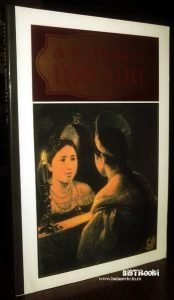 


CIGANICiganski tabor spor i šuman
Po Besarabiji se seli.
Kod reke su, kraj starog druma
Uboge čerge razapeli.
San ko sloboda im je vedar
I spokojan pod nebom snenim.
Pod arnjem poluzastrvenim
Kraj točkova se oganj štedar
Svetluca… Obed svud se sprema,
U ravnom polju konji pasu,
Za šatorom na svome tasu
Nevezan medved mirno drema.
Celom se stepom živost rasu:
Posluju mirni poslenici
Pred novi put do bliskih stepa;
Čuju se pesme, deca, klici,
I s nakovanja putnih klepa.
No neće moći da se opre
Tabor spokojstvu noći sane;
Sad samo još u stepu dopre
Kad konj zanjišti, pas kad lane.
Zgasnule vatre, mirno sve je,
Samo s visine neba plava
Svetlošću svojom mesec veje
I tihi logor ozarava.
Starac pod jednom čergom starom
Pred ugljevljem još budan leži;
Greje ga vatra zadnjom jarom,
A pogled mu u stepu beži
Zaogrnutu noćnom parom.
Njegove mlade kćeri nema;
Svikla divljini i slobodi
Po pustoj stepi sama hodi…
Da, doći će… Al’ noć se sprema
I ubrzo će mesec mladi
Iz oblaka izaći bledog…
Zemfire nema… vetar hladi
Ubogi obed starca sedog.No evo je. Sakriven senom
Za njom se žurno mladić stvori
Nepoznat sasvim ocu njenom.
„Evo me, oče”, ona zbori,
„Dovodim gosta, nisam sama;
U stepi me je putnik sreo;
Na noćište ga pozvah k nama;
Da bude čergar, on bi hteo.
Zakon mu preti. Biću s njime,
Brigu o njemu ti povedi.
Aleko mu je, oče, ime,
I svud je gotov da me sledi.”STARACPristajem. Čerge nek ti pruže
Do jutra zaklon: tu počini,
Ili poživi s nama duže;
Šta hoćeš, stranče, to i čini.
S tobom ću krov i hleb da delim.
Sa sudbinom se našom srodi;
Sa skitnjom, s bedom u slobodi,
I sutra ćemo putem belim
Krenuti skupa čim zarudi.
Ti radi što se tebi svidi;
Kuj železo, il’ pevač budi,
Il’ s medvedom u sela idi…ALEKOJa ostajem.ZEMFIRAO, moj će biti;
Od mene niko ga ne goni.
Al’ polja su već sva u tami;
Sad će i mesec da se skloni,
I nehotice san me mami…
Već dan. Kraj čerge starac hudi
Luta i kćer i gosta zove:
„Zemfira, ustaj, jutro rudi!
Ostavi, stranče, svoje snove!
Sa ložnice se treba dići,
Na put nam, deco, valja ići.”
Sa svih se strana žure ljudi;
Svijaju čerge, svud se vide,
Sve je tu spremno već da ide,
I sve odjednom krenulo se:
Magarci korpe s decom nose,
Muževi, braća, žene, kćeri,
I star i mlad na put se tiska;
Ciganske pesme, buka, piska,
Zvek okova i urlik zveri
Nestrpljivo što lanac trese;
Šarene prnje i zavese,
Starci i deca naga stasa,
Zavijanje i lavež pasa,
Škripanje kola sa gajdašem –
Sve je to bedno, divlje, ružno,
No sve je živo, nikad tužno,
Tuđe mekuštvu tromom našem,
Tuđe životu praznom onom
Ko ropska pesma monotonom.Opustele ravnice duge
Setnim je okom mladić sreo.
I tajni uzrok svoje tuge
Sam sebi nije reći smeo.
S njim crnooka je Zemfira,
Slobodan sad je, ima mira,
Veselo sunce put mu meri
I u lepoti južnoj gori,
Pa što mu srce još treperi,
I kakva briga njega mori?Ptičica pod plavim svodom
Ne zna brigu, ne zna trud;
Drug je ona sa slobodom,
Ona gnezdo gradi svud.
Celu noć na grani snuje,
Kada zore dođe čas,
Ona zov sa neba čuje,
Prene se i pušta glas.
Proleće sa svom lepotom
Tada smeni leta dah,
Pozna jesen nosi potom
Magle, bure, snežni prah.
Ljudima je tad sve gore;
Ptičica u časak taj
Odleće za sinje more,
Traži drugi, topli kraj.Ko ptica i u letu zvezda,
On, izgnanik što večno luta,
Bez navika, bez svoga gnezda,
Nikada nije našo puta.
Svuda mu beše drum i stan
I mir za san u svakom polju;
I svakog jutra nov je dan
Prepuštao na božju volju.
Svetlost daleke slave često
U njemu budila je želje;
Često su raskoš i veselje
U tom životu našli mesto.
Mada se grom sa strašnim treskom
Prolamao nad ovom glavom,
San mu ne beše mučen stravom,
Nit beše strašen munje bleskom,
I nisu mogle sve tegobe
I život s borbom uvek novom
Da unište u srcu ovom
Spokojstvo čisto i bez zlobe.
Nikad se nije dao vlasti
Sudbine slepe što sve ruši,
Al’ vladale su strašne strasti
U ovoj burnoj, mračnoj duši!
Kako su divlje raspinjale
Te izmučene, jadne grudi!
Da l’ davno su, na dugo stale?
Probudiće se – strpljiv budi.ZEMFIRAKaži, Aleko, zar ne žališ
Za onim, s čim te prošlost spaja?ALEKOA šta je to?ZEMFIRAO, ti se šališ;
Gradovi, ljudi tvoga kraja.ALEKOZa čim da žalim? Kad bi znala,
O, kad bi mogla zamisliti
Koliko tamo ima zala;
Slobode tamo ne sme biti;
Ljudi su večno svi unutra;
Zagušljiv grad ih stalno steže;
Ne poznaju svežinu jutra,
Proleće za njih nije sveže,
Trguju voljom, misli gone,
Stide se kada stvarno vole,
Pred idolima glave klone,
Za novac i za lance mole.
Šta ja napustih? – Vrtlog čudni
Neverstva, mora, predrasuda,
Kovitlac gradski nerasudni
I blistavu sramotu svuda.ZEMFIRAAl’ tu veselja bučnog ima,
Kuće su divne, pune tajni,
Prostirke šarene u njima,
A ženski ukrasi su sjajni.ALEKOSve su to samo prazne stvari;
Bez ljubavi veselja nema.
A žene… od njih više čari
Ti imaš i bez skupih sprema,
Bez dragog kamenja što blista.
Ostani uvek takva ista!
Ja takvu hoću da te imam
I samo jedno sada želim:
Ljubav, izgnanje koje primam,
I život s tobom svoj da delim.STARACTi voliš nas, iako niko
Bogatog ko ti nije roda.
No nije ugodna sloboda
Onom ko je na raskoš sviko.
Mi čuvamo predanje jedno:
Prognan je k nama ko zna kad
Stanovnik Juga, biće bedno…
Znao sam pre, no ne znam sad
Njegovo ime pažnje vredno.
Po godinama beše star,
No mlad i krepak još u duši;
Imo je pesme divan dar
I glas ko voda kad se ruši.
Zavolesmo mu krotku ćud;
Kraj Dunava je dane duge
Provodio nezlobiv, hud,
Opčinjujući pesmom druge,
Ko dete stidljiv, slab i mek,
I nevičan životu beše;
Čergari su mu celi vek
Lovili ribu da ga teše,
A kad bi vihor digo glas
I stegao se led nad rekom,
Odevali su kožom mekom
Svetoga starca slabi stas.
No on se nikad nije sviko
Na tegobe života tog;
Bio je bled i slab ko niko,
Govorio je: mene bog
To kažnjava za grehe moje.
Spasenje stalno čekao je,
Tumarao niz Dunav s tugom,
Oplakujući tu svoj jad.
I ronio je suze dugo
Pri pomisli na rodni grad.
Zaveštao je umirući
Da ga prenesu natrag, kući,
Da počinu na Jugu svom,
U miru najzad, i u pošti,
Mučene ovim tuđim tlom
Njegove hude, tužne mošti.ALEKOO, Rime, eto dece tvoje!
I ti si, grade, svetu glava!
Pevaču nežne strasti svoje,
Božanski pevče – šta je slava?
Pohvala kada grob te zatre,
Tvoj zvuk što sin od oca prima,
Ili u senci bedne šatre,
Ciganska priča puna dima?Dve godine su prošle nove;
Ko pre se Cigani još sele
I gostoljublje, mir i snove
Nalaze svuda gde zažele.
Od gradskih okova daleko,
Ko oni uvek u slobodi,
Bez briga, žaljenja,
Aleko Nov, skitalački život vodi.
Isti je on, s njim isti ljudi,
U tom ga društvu već toliko
Ne podseća na prošlost ništa.
Na ciganski je život sviko,
I voli njina prenoćišta,
Lenjost i zvučni jezik hudi.
Odrođen medved, s njim što luta,
Njegove šatre gost je česti.
Po selima duž stepskog puta
U Moldaviji ćeš ga sresti
Gde s mumlanjem i igrom prođe,
Ili kraj kuća lanac glođe.
Stežući putni štap u pesti
Starac u bubanj katkad lupi,
Sa pesmom vodi zver Aleko,
Zemfira selom novac kupi,
Ponešto uvek da poneko.
Nastane noć i tad sve troje
Uzvare zrno nežnjeveno.
Za starcem tad se uspokoje;
U čergi tiho je i sneno.Prolećno sunce starcu zgreva
Krv što se već pomalo ledi;
Nad kolevkom Zemfira peva,
Aleko sluša glas i bledi.ZEMFIRAImam starog muža,
Može da me reže;
Ne bojim se njega
Ni kad ognjem žeže.
Prezirem i mrzim
I njegovo ime,
Ja drugoga volim,
Umirem za njime.ALEKODosađuješ mi. Ćuti malo.
Ne volim divlje pesme tvoje.ZEMFIRANe voliš? Zar je meni stalo?
Za zadovoljstvo pevam svoje.Stari, gadni mužu,
Možeš me i seći,
Nećeš znati ko je,
Reči neću reći.Mlađi je od vesne,
Strasniji od leta,
I voli me više
Od celoga sveta.Ljubila sam njega
Ja u noćnoj rosi,
Smejala se s njime
Tvojoj sedoj kosi!ALEKOZemfira, sad je dosta, ćuti!ZEMFIRASad shvataš da o drugom snevam!ALEKOZemfira!ZEMFIRASlobodno se ljuti!
O tebi ja to pesmu pevam.
(Odlazi i peva: Imam starog muža
itd.)STARACSećam se dobro: pesmu tu je
Spevao svet u daljnom kraju;
Već odavno se ona čuje;
I njom se ljudi zabavljaju…
U divljim stepama Kagula
Nekad je nju u tami šatre
Pevala moja Mariula
Uspavljujući kćer kraj vatre.
U umu mom ko senke snova
Mrače se prošli dani moji
Al’ će do kraja pesma ova
U mojoj svesti da postoji.Tišina. Noć je. Izdaleka
Ko ukras nebom mesec bludi.Zemfira tiho starca budi:
„Strah me je, oče, od Aleka!
Slušaj ga, ima strašne snove:
On jeca, uzdiše i zove.”STARACNe dotiči ga, mirna budi.
Čuo sam kako kažu ljudi
Da sad, u ovom času tamnom
Usnulom nosi strašnu moru
Domaći duh. No on pred zoru
Odlazi nekud. Sedi sa mnom.ZEMFIRAOn, oče, šapuće: Zemfira!STARACDa, i u snu on tebe želi;
Bez tebe njemu nema mira.ZEMFIRATa strast me više ne veseli,
Slobodu hoću, neću s njime…
I već sam… Čuješ? tiše, tiše!
On izgovara drugo ime.STARACA čije?ZEMFIRAČuješ? Sad sve više
Škrguće, rida… Strašni snovi.
Probudiću ga.STARACNe, ne zovi.
Ne goni noćnog duha: đavo
Sam ode; trud je uzaludan…ZEMFIRADiže se, zove… sad je budan!
Ja idem k njemu. – Spavaj. Zdravo.ALEKOGde si to bila?ZEMFIRAS ocem svojim. Neki je duh u tebi bio
I mučio te. Ja se bojim
I strašno si me uplašio…
U snu si jecao, Aleko,
I zvao…ALEKOStalno mi se snilo
Ko da je među nama neko…
To viđenje je strašno bilo.ZEMFIRANe veruj snima; to su gatke.ALEKONe, ničemu što vidim, čujem,
Ni snu, ni laži reči slatke,
Čak ni tvom srcu ne verujem.STARACKaži što uzdišeš toliko?
Ovde su divni nebo, stepe,
I ničim nije sputan niko;
Slobodni ljudi, žene lepe.
Ne tuguj. Škodi. Šta te boli?ALEKOAh, oče; ona me ne voli!STARACNe tuguj, ona je još dete.
Ne vredi. Malo se razgali:
Ti voliš mučno, s puno sete,
A žensko srce ko u šali.
Gledaj, na tom dalekom svodu
Carica neba se veseli;
Svoj prirodi u svome hodu
Od svoga sjaja ona deli.
U oblak tu se zagledala,
I raskošnu mu svetlost šalje,
A sad je već pred drugim stala
I uskoro će poći dalje.
Ko da joj nađe pristanište,
Ko da je spreči da ne bludi,
Mladome srcu ko da ište:
Ne menjaj se i verno budi?
Ne tuguj.ALEKOKakva je pre bila!
Kako je nežno iznad mene
U divljem miru noći snene
Često po cele čase bdila,
I često me je razgovorom
Il’ poljupcima punim slasti,
Vedrine puna kao dete,
Spasavala od kobne vlasti
Turobnih misli punih sete.
A sad se mirim s groznom morom:
U njoj za mene nema strasti!STARACSlušaj me sad, ispričaću ti
O mom životu povest pravu;
Zbilo se ovo, što ćeš čuti,
Davno, u vreme kad Dunavu
Još nisu pretili Moskovi…
(Moj duh u prošlost s bolom plovi…)
Tad strepeli smo od sultana,
A Budžakom je paša vlado
S visokih kula Akermana.
Bio sam mlad, i srce mlado
Od radosti je silne vrilo;
A kosa mi je bila vrana,
Nijedne sede nije bilo.
Lepotice sam mnoge znao;
Al’ najlepša je jedna bila,
Ko sunce me je zasenila,
I najzad sam je svojom zvao.Brzo je prošla moja mladost
Ko pale zvezde svetlost kratka,
No ljubavna je moja radost
Još brže prošla bez povratka;
Godinu jednu Mariula
Beše u mom životu bednom.
Kraj kagulskih smo voda jednom
Tuđ tabor sreli. Vest se čula
Da ti čergari strani hoće
Kraj nas, u šumi da zanoće.
Čerge su svoje razapeli
I kraj nas noći dve proveli,
Pa otišli sa toga mesta.
I ostavivši kćer sa grudi,
I Mariula s njima nesta.
Počivam mirno; zora rudi…
Budim se, ali pored mene
Odavno nema moje žene;
Zovem i tražim… ne, ni glasa.
I zaplakala se Zemfira
I ja nad njome… Od tog časa
Namrznuh žene, nemam mira,
I lice slično njenom licu
Moj pogled više nije sreo,
I usamljenu dokolicu
Da delim nisam ni s kim hteo.ALEKOA što se nisi u tom trenu
U poteru za njome dao
I grabljivca i bednu ženu
Kindžalom svojim isekao?STARACKo ptica slobodna je mladost.
Ko može ljubav još da sputa?
Svakom se redom daje radost,
Ne biva ništa po dva puta.ALEKOJa nisam takav. Drage volje
Ne ustupam ja svoja prava.
Osvetiti se, to je bolje.
Svog dušmanina kako spava
Kada bih našo pored mora,
U talase bih svog zlotvora
Nezaštićenog odgurnuo…
I probuđenog od užasa
Sa smehom bih ga ispratio
I dugo bi mi sladak bio
Zvuk toga pada i tog glasa,
Dogod bi se i odjek čuo!MLADI CIGANINPoljubi me.ZEMFIRANe, ne smem više!
Vreme je! muž je ljut i zao…MLADI CIGANINNi zbogom još ti nisam dao.ZEMFIRAIdi, dok nije došo… Tiše!MLADI CIGANINSastanak kad je?ZEMFIRAOve noći.
Za humkom, tamo, znaš, pred grobom.MLADI CIGANINObmanjuješ me, nećeš doći!ZEMFIRAEvo ga, beži! Biću s tobom!Aleko spava. Teško grudi
Pritiska strašan prizor jedan.
Sa krikom se u tami budi.
Ljubomori još uvek predan,
Ruku pruža u mrak Aleko…
Ali Zemfira je daleko.
Pokrivač hladni samo tu je.
I skamenila mu se duša;
Uzdrhtao se diže, sluša,
Al’ više nema šta da čuje.
Tišina… Nem je već od straha.
Ledi se, gori, bezbroj puta,
Iz čerge izlazi bez daha,
Kraj tihih kola strašan luta.
Svud vlada muk; i polja neme;
Po nebu tiho magle jezde,
Neobično i mračno vreme,
Tek varljivo trepere zvezde,
I sjajni trag u rosi samo
Što nekud u daljinu hodi.
Aleko nemo ide tamo
Kud zloslutna ga staza vodi.Na kraju puta najzad vide:
Beli se grob pred njim u tami.
Klecaju noge, jedva ide,
Kolena drhte, usne bride,
Predosećanje strašno mami.
Ide… najednom – da li snuje?
Dve senke vidi on pred sobom
I sasvim blizu šapat čuje
Nad oskrnavljenim grobom.I GLASVreme je…II GLASČekaj…I GLASMoram, mili…II GLASNe, ne, još malo, bar dok svane!I GLASNe, već smo dugo ovde bili.II GLASKad poljubiš me, dah mi stane.I GLASUništavaš me… muž je čudan.II GLASJoš časak…I GLASAko se bez žene
Probudi sada?ALEKOVeć sam budan.
Ne žurite se! Kud bez mene?
Biće vam dobro tu, kraj groba!ZEMFIRAAh, beži!ALEKONeće on daleko;
Pričekaj! Kud ćeš u to doba? Lezi!
(Udara ga nožem.)MLADI CIGANINJa umirem…ZEMFIRAAleko!
Ne, ubićeš ga! Ne sa time!
Pogledaj, sav si već u krvi!
Šta činiš to?ALEKOJa nisam prvi:
Sad uživaj ko pre sa njime.ZEMFIRANe, dosta, više se ne bojim!
I neću ništa da te molim:
Nad zločinom te kunem tvojim!ALEKOUmri!
(Ubija je.)ZEMFIRAJa umirem i volim.Danicom zaren dan je sjao.
Na jednom grobu je Aleko
U krvi, koju nije sprao,
Sedeo s nožem. Nedaleko
Pred njim su bila mrtva tela.
Strašan je bio on u licu;
Ciganski tabor uz ubicu
Uznemireno već se zbio.
Iskopan jedan grob je bio,
I žene su još, pre opela
Celivale u oči mrtve…
Ne obzirući se na druge,
Bez reči, skamenjen od tuge,
Posmatrao je starac žrtve.
Digli su mladi par i skupa
Položili u zemlje krilo:
Sahranili su trup do trupa
I pred Alekom to je bilo…
A kada zatim zemlju neko
U hladni grob da baca poče,
Nemo se pognuo Aleko
I srušio na travu s ploče…Starac je prišo tad i reko:
„Čoveče gordi, idi sada!
Kod nas vaš zakon ne postoji,
Od njega niko tu ne strada,
Šta će nam krv i jadi tvoji?
Ne kažnjavamo smrću ljude.
Ali s ubicom ko da bude?
Ne pristaje naš udes tebi,
Slobodu hoćeš samo sebi,
Od glasa tvog se kosa ježi;
Svi mi smo krotki, dobri ljudi,
Svirep i zao ti si. Beži!
Zbogom. I mir sa tobom budi.”On reče to – i tabor nesta
U stepi, dalje od tog mesta
Izbravši opet put na volju…
I sad su sama kola jedna,
S ubogim platnom, čerga bedna,
Još stajala u kobnom polju.
Tako, pre no što zima stigne,
Poneki put u jutro tmurno,
Kada se s polja s krikom digne
Ždralova poznih jato žurno
I odleće u mesta mila –
Pogođen smrtno kobnim zrnom,
Ostaje jedan na tlu crnom
Opustivši bez moći krila.
Došla je noć: pod šatrom tamnom
Uz oganj niko nije bdeo;
Niko pod ovom čergom sramnom
Do jutra nije oči sveo.EPILOGČarobnom snagom zvučnog sklada
U magli mojih uspomena
Oživljuje za scenom scena
Iz dana radosti i jada.
U kraju gde je mir sve ređe,
A ratni metež češće bio,
Tu, neprestupne gde je međe
Stambolu Rus obeležio,
Gde stari orao s dve glave
Još iznad prošle šumi slave,
Sreo sam idući kroz stepu,
Nad granicama drevnih hordi
Cigana mirnih tabor gordi –
Smerne slobode decu slepu.
Za njinim lenjim karavanom
Po pustinji ja lutah često;
Nasićen njinom prostom hranom,
Uz njihov oganj nađoh mesto.
Srećan kad bi se putem čule
Pesama njinih vedre rime,
Dugo sam drage Mariule
Ponavljao u sebi ime.
Al’ malo sreće i tu ima
Prirode deco, među vama;
I tu, pod bednim šatorima
Postoje more, boli srama,
Ni vaša huda utočišta
Divljina nije spasla jada;
Od kobnih strasti svud se strada,
I nas od njih ne štiti ništa.1824.Aleksandar Sergejevič Puškin